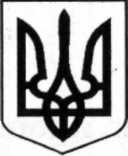 КУЗЕМИНСЬКИЙ ЛІЦЕЙ ІМЕНІ ВАСИЛЯ ШАРЕНКАГРУНСЬКОЇ СІЛЬСЬКОЇ РАДИ ОХТИРСЬКОГО РАЙОНУ СУМСЬКОЇ ОБЛАСТІвул. Центральна, 22, с. Куземин, Охтирський район Сумська область, 42752e-mail: kuzemyn2014@meta.uaН А К А З21.04.2023                                                                                               № 63Про підсумки моніторингу дотримання вимог Санітарного регламенту в закладі освіти       Відповідно  до Законів України «Про освіту», «Про загальну середню освіту», Санітарного регламенту для закладів загальної середньої освіти, затвердженого наказом МОЗ від 25.09.2020 № 2205, керуючись Статутом  Куземинського ліцею імені Василя ШАРЕНКА, затвердженим рішенням сесії Грунської сільської ради Охтирського району Сумської області від 18 серпня 2022 року відповідно річного плану роботи закладу освіти на 2022-2023 н.р., адміністрацією закладу освіти було здійснено моніторинг дотримання вимог Санітарного регламенту.      Встановлено, що територія закладу освіти благоустроєна, огороджена, отруйні та колючі рослини не ростуть, систематично здійснюється санітарне очищення, сухих дерев не виявлено.        Приміщення забезпечує оптимальні умови для організації освітнього процесу забезпечує. Стіни та стеля усіх приміщень закладу без щілин, тріщин, деформацій. Підлога усіх приміщень має стійкість до застосування дезінфекційних засобів, є вологостійкою та неслизькою, не має щілин, дефектів, механічних пошкоджень, в санітарних вузлах та умивальних кімнатах  вислана  керамічною плиткою. Будь-які види ремонтних робіт у присутності учнів не проводяться. У кожному навчальному приміщенні меблі промарковані. Навчальні меблі 1-4 класів поступово оновлювалися з 2014 року. Класні дошки відповідають вимогам. Навчальна майстерня ізольована від інших навчальних приміщень. Навчальні приміщення, призначені для роботи з персональними комп'ютерами мають природне та штучне освітлення. Штучне освітлення у приміщеннях здійснюється системою загального освітлення. Норми освітленості на робочих місцях відповідають вимогам. Для зберігання прибирального інвентарю та приготування дезінфекційних розчинів, окремі приміщення, недоступні для учнів і сторонніх відвідувачів передбачені. Приміщення обладнані ефективною системою вентиляції.Промаркований інвентар для прибирання санітарних вузлів, інших приміщень наявний.Внутрішні санітарні вузли з підведенням до умивальників холодної проточної та гарячої води з облаштуванням електрорушників та рідкого мила передбачено.Санітарні вузли диспенсерами з туалетним папером оснащені. Щоденно в кінці робочого дня з використанням дезінфекційних засобів територія санвузлів прибирається згідно з санітарними вимогами.Наявна автономна система водопостачання, теплопостачання, яка забезпечує оптимальні показники мікроклімату.Вода, що постачається у заклад вимогам відповідає. Заклад інженерними мережами господарсько-питного водопостачання, мережами каналізації, водостоку, опалення, вентиляції обладнаний. Усі приміщення та обладнання закладу щоденному вологому прибиранню.Гігієнічні правила складання розкладу навчальних занять та розподілу навчального навантаження протягом тижня дотримані, допустима сумарна кількість годин (навчальних занять) тижневого навантаження учнів встановленим вимогам відповідає.Набір виробничих приміщень, технологічного обладнання та його розміщення вимогам санітарного законодавства відповідають.Для дотримання правил особистої гігієни учнями в приміщенні їдальні, буфету або перед ним умивальники із розрахунку один на 45 місць обладнані. Поряд з умивальниками диспансери з рідким милом, електрорушники встановлені.Обідні столи щодня гарячою водою з кальцинованою содою та милом або іншими миючими засобами.Приготування та реалізація харчової продукції здійснюється у відповідності до загальних вимог до організації харчування дітей в закладах освіти. Періодичні огляди на педикульоз медперсоналом здійснюються.Санітарно-дезінфекційний режим у закладі у період карантину відповідає встановленим вимогам.Працівники їдальні, санітарним (халати, фартухи з тканини для отримання та видачі їжі, хустки, ковпаки, фартух з полімерних матеріалів для миття посуду) і спеціальним одягом (халати темного кольору, гумові рукавички,) забезпечені, зберігання його впорядковане. Необхідні умови для дотримання правил особистої гігієни персоналом витримані. Спеціальний одяг для прибирання приміщень і санітарних вузлів промаркований, використовується за призначенням і зберігається окремо. Попередній та періодичні профілактичні медичні огляди працівників організовані та проводяться відповідно до вимог.Діти, які проживають на відстані більше 3 км, перевозяться шкільним автобусом.НАКАЗУЮ:Адміністрації закладу освіти:Звернутись до засновника закладу освіти з поданням щодо: забезпечення гарячою водою всіх санітарних вузлів;підведення водопостачання до хімічного кабінету;ремонту вимощення та фундаменту навколо школи;Завгоспу Яні МАЛОВІЧКО:Виготовити підставки для ніг в комп’ютерний клас для учнів початкової школи.                                                                                            До 30.08.2023 р.Обрізати гілки.Провести з персоналом школи додаткове заняття з вивчення Санітарного регламенту, видати на руки чек-листи щодо дотримання санітарних норм.                                                                                            До 30.07.2023 р.Педагогічним працівникам:Дотримуватись вимог щодо обсягу домашніх завдань, передбаченим Санітарним регламентом.На кожному уроці організовувати фізкультхвилинки та вправи для очей, комплекс яких передбачений Санітарним регламентом.Дотримуватись часу роботи з комп’ютером під час уроків у очному режимі та під час дистанційного навчання.Заступнику директора з навчально-виховної роботи Оксані РЕШІТЬКО здійснювати щоденний моніторинг організації освітнього процесу на відповідність вимогам Санітарного регламенту.Контроль за виконанням наказу залишаю за собою.Директор      					             Людмила ЯВТУШЕНКОЗ наказом ознайомлені:                                           Світлана КУЧЕР                               Надія ДАВИДОВА                                                  Лідія ЛАЗУРЕНКОТетяна РЕШІТЬКО                                                  Тамара ЗУБЧЕНКОНаталія КАЛЮЖНА                                               Ольга  УГРІМОВА Валентина КУЛИК                                                  Лідія ШЕВЧЕНКОЮлія ЛЯШЕНКО                                                     Валентина КУЛИКСвітлана КРАВЧЕНКО                                            Наталія КАЛЮЖНАОльга ЗОСИМОВА                                                  Олена КАРПЕНКОНаталія ТОРЧИЛО                                                   Маргарита ЩЕРБАКНаталія НАЗАРЕНКО                                              Оксана РЕШІТЬКОНаталія ТОКАРЬ                                                      Катерина БОНДАРЕНКОСвітлана ОПРИШКОВА                                          Анастасія ГРИЦИНА          